собой комплексы заданий стандартизированной формы (далее - КИМ), - для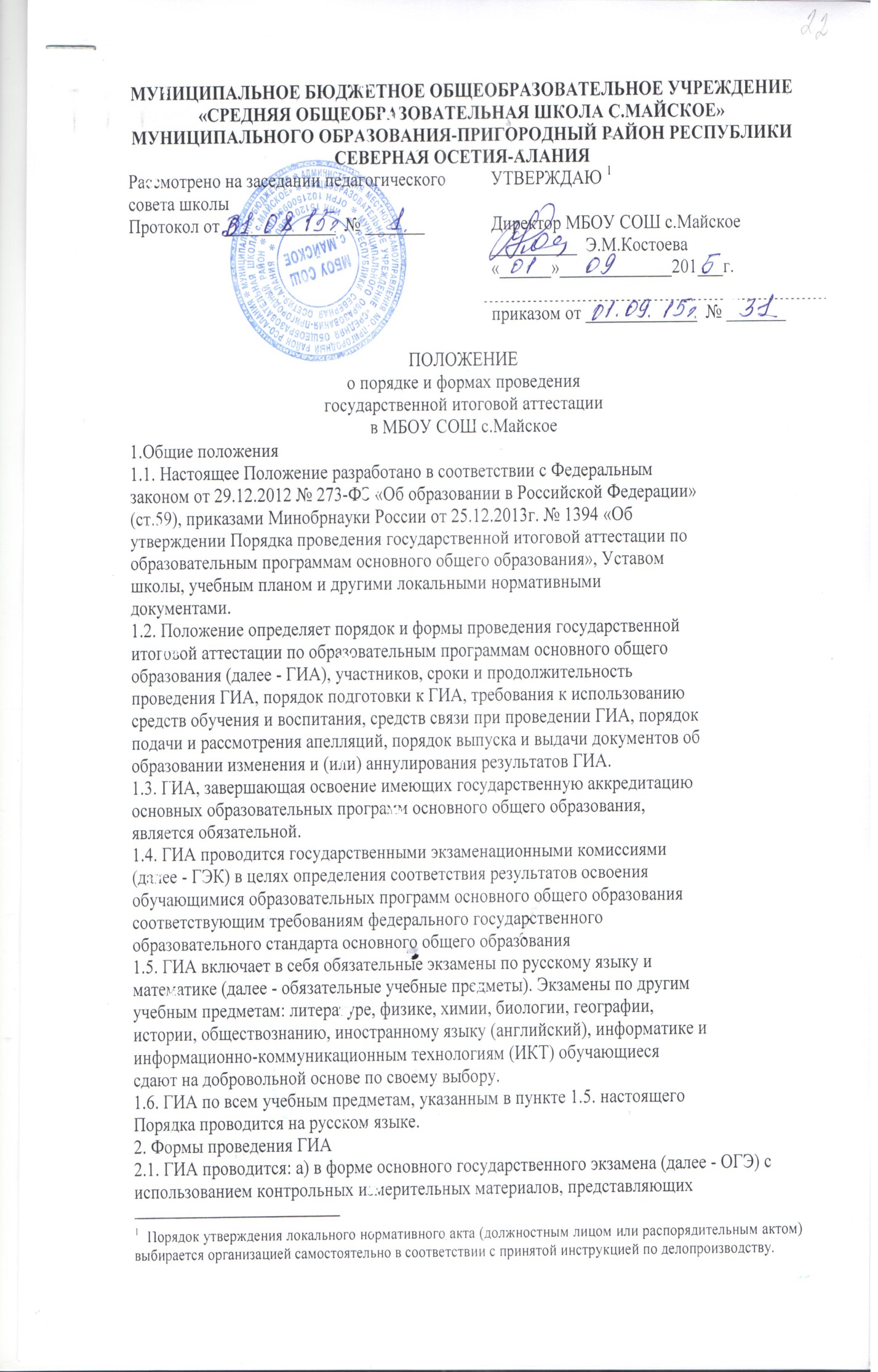 обучающихся, освоивших образовательные программы основного общегообразования в очной, очно-заочной или заочной формах, а также для лиц,освоивших образовательные программы основного общего образования вформе семейного образования или самообразования и допущенных втекущем году к ГИА;б) в форме письменных и устных экзаменов с использованием текстов, тем,заданий, билетов (далее - государственный выпускной экзамен, ГВЭ) - дляобучающихся с ограниченными возможностями здоровья, обучающихсядетей-инвалидов и инвалидов, освоивших образовательные программыосновного общего образования.3. Участники ГИА3.1. К ГИА допускаются учащиеся, не имеющие академическойзадолженности и в полном объеме выполнившие учебный план илииндивидуальный учебный план (имеющие годовые отметки по всем учебнымпредметам учебного плана за IX класс не ниже удовлетворительных).3.2. Допуск к итоговой аттестации учащихся оформляется протоколомпедсовета, на основании которого издается приказ по школе.3.3. Выбранные обучающимся учебные предметы, форма (формы) ГИА (дляобучающихся в случае, указанном в пункте 2.1.(б) настоящего Порядка),указываются им в заявлении, которое он подает в образовательнуюорганизацию до 1 марта.3.4. Обучающиеся, являющиеся в текущем учебном году победителями илипризерами заключительного этапа всероссийской олимпиады школьников,членами сборных команд Российской Федерации, участвовавших вмеждународных олимпиадах и сформированных в порядке, устанавливаемомМинистерством образования и науки Российской Федерации, освобождаютсяот прохождения государственной итоговой аттестации по учебномупредмету, соответствующему профилю всероссийской олимпиадышкольников, международной олимпиады.3.5. Обучающиеся вправе изменить (дополнить) перечень указанных взаявлении экзаменов только при наличии у них уважительных причин(болезни или иных обстоятельств, подтвержденных документально). В этомслучае обучающийся подает заявление в ГЭК с указанием измененногоперечня учебных предметов, по которым он планирует пройти ГИА, ипричины изменения заявленного ранее перечня. Указанное заявлениеподается не позднее чем за месяц до начала соответствующих экзаменов.3.6. Учащиеся, освоившие образовательную программу основного общегообразования в форме самообразования или семейного образования, либообучавшиеся по не имеющей государственной аккредитацииобразовательной программе основного общего образования, вправе пройтиэкстерном ГИА в ОО, в формах, устанавливаемых настоящим Порядком. Указанные обучающиеся допускаются к ГИА при условии получения имиотметок не ниже удовлетворительных на промежуточной аттестации.3.7. Заявление, указанное в пункте 3.3. настоящего Порядка, подаетсяобучающимися лично на основании документа, удостоверяющего ихличность, или их родителями (законными представителями) на основаниидокумента, удостоверяющего их личность, или уполномоченными лицами наосновании документа, удостоверяющего их личность, и оформленной вустановленном порядке доверенности.3.8. Учащиеся с ограниченными возможностями здоровья при подачезаявления представляют копию рекомендаций психолого-медико-педагогической комиссии, а обучающиеся дети-инвалиды и инвалиды -оригинал или заверенную в установленном порядке копию справки,подтверждающей факт установления инвалидности, выданной федеральнымгосударственным учреждением медико-социальной экспертизы.4. Организация проведения ГИА4.1. В целях информирования граждан о порядке проведения ГИА всредствах массовой информации, в которых осуществляется официальноеопубликование нормативных правовых актов органов государственнойвласти субъектов Российской Федерации, на официальном сайте школыпубликуется следующая информация:˗ о сроках и местах подачи заявлений на прохождение ГИА по учебнымпредметам, не включенным в список обязательных, - до 31 декабря;˗ о сроках проведения ГИА - до 1 апреля;˗ о сроках, местах и порядке подачи и рассмотрения апелляций - до 20апреля;˗ о сроках, местах и порядке информирования о результатах ГИА - до 20апреля.5. Сроки и продолжительность проведения ГИА5.1. Для проведения ОГЭ и ГВЭ на территории Российской Федерации и за еепределами предусматривается единое расписание экзаменов. По каждомуучебному предмету устанавливается продолжительность проведенияэкзаменов, определенные Рособрнадзором.ГИА по обязательным учебным предметам начинается не ранее 25 маятекущего года, по остальным учебным предметам - не ранее 20 апрелятекущего года.5.2. Для лиц, повторно допущенных в текущем году к сдаче экзаменов посоответствующим учебным предметам в случаях, предусмотренныхнастоящим Порядком, предусматриваются дополнительные срокипроведения ГИА в формах, устанавливаемых настоящим Порядком (далее -дополнительные сроки).5.3. Для учащихся, не имеющих возможности по уважительным причинам,подтвержденным документально, пройти ГИА в сроки, установленные всоответствии с пунктами 5.1. и 5.2 настоящего Порядка, ГИА по обязательным учебным предметам проводится досрочно, но не ранее 20апреля, в формах, устанавливаемых настоящим Порядком.5.4. Перерыв между проведением экзаменов по обязательным учебнымпредметам, сроки проведения которых установлены в соответствии спунктом 5.1. настоящего Порядка, составляет не менее двух дней.5.5. В продолжительность экзаменов по учебным предметам не включаетсявремя, выделенное на подготовительные мероприятия (инструктажобучающихся, вскрытие пакетов с экзаменационными материалами,заполнение регистрационных полей экзаменационной работы, настройкатехнических средств).При продолжительности экзамена 4 и более часа организуется питаниеобучающихся.Для обучающихся с ограниченными возможностями здоровья, обучающихсядетей-инвалидов и инвалидов, а также тех, кто обучался по состояниюздоровья на дому, в образовательных организациях, в том числе санаторно-курортных, в которых проводятся необходимые лечебные,реабилитационные и оздоровительные мероприятия для нуждающихся вдлительном лечении, продолжительность ОГЭ увеличивается на 1,5 часа.5.6. Повторно к сдаче ГИА по соответствующему учебному предмету втекущем году по решению ГЭК допускаются следующие обучающиеся:получившие на ГИА неудовлетворительный результат по одному изобязательных учебных предметов;не явившиеся на экзамены по уважительным причинам (болезнь или иныеобстоятельства, подтвержденные документально);не завершившие выполнение экзаменационной работы по уважительнымпричинам (болезнь или иные обстоятельства, подтвержденныедокументально);апелляция которых о нарушении установленного порядка проведения ГИАконфликтной комиссией была удовлетворена;результаты которых были аннулированы ГЭК в случае выявления фактовнарушений установленного порядка проведения ГИА, совершенных лицами,присутствующими на ППЭ.6. Организация подготовки и проведение ГИА6.1. Ежегодно в августе разрабатывается план мероприятий по подготовке кгосударственной итоговой аттестации выпускников 9 класса на предстоящийучебный год.6.2. Классный руководитель 9 класса до 1 ноября текущего учебного годадоводит до сведения администрации школы перечень предметов, выбранныхучащимися для подготовки к ГИА в текущем учебном году.6.3. До 1 февраля выпускники 9 класса и их родители (законныепредставители) под подпись информируются о сроках, местах и порядкеподачи заявлений на прохождение ГИА, о порядке проведения ГИА, в томчисле об основаниях для удаления с экзамена, изменения или аннулированиярезультатов ГИА, о возможности ведении в пункте проведения экзамена(далее – ППЭ) видеозаписи, о порядке подачи апелляций о нарушении установленного порядка проведения ГИА и о несогласии с выставленнымибаллами, о времени и месте ознакомления с результатами ГИА.6.4.В целях информирования учащихся и их родителей (законныхпредставителей) о порядке проведения ГИА, на сайте ОУ публикуется всянормативно-правовая документация по порядку проведения ГИА, вобразовательном учреждении оформляется информационный стенд.6.5. До 10 апреля составляется и утверждается расписание консультаций поподготовке к ГИА.6.6. До 10 мая составляются и утверждаются списки учащихся пообразовательным программам основного общего образования на ГИА всоответствии с распределением по ППЭ, распределяются сопровождающиеиз числа педагогических работников для доставки учащихся 9 класса в ППЭ.6.7. В день проведения экзамена сопровождающий проверяет присутствиеучащихся в соответствии со списком на данный учебный предмет, наличие уучащихся документа, удостоверяющего их личность; проводит инструктажпо правилам поведения во время движения в ППЭ.6.8. Во время проведения экзамена сопровождающий находится в ППЭ дозавершения эк-замена и выхода из ППЭ всех учащихся в соответствии сосписком.6.9. Во время экзамена обучающиеся соблюдают установленный порядокпроведения ГИА и следуют указаниям организаторов, а организаторыобеспечивают устанавливаемый порядок проведения ГИА в аудитории иосуществляют контроль за ним.6.10. Во время экзамена на рабочем столе обучающегося, помимоэкзаменационных материалов, находятся:а) ручка;б) документ, удостоверяющий личность;в) средства обучения и воспитания;г) лекарства и питание (при необходимости);д) специальные технические средства (для лиц с ОВЗ и детей-инвалидов).Иные вещи обучающиеся оставляют в специально выделенном в аудиторииместе для личных вещей обучающихся.6.11. Во время экзамена обучающиеся не должны общаться друг с другом, немогут свободно перемещаться по аудитории. Во время экзамена учащиесямогут выходить из аудитории и перемещаться по ППЭ в сопровожденииодного из организаторов. При выходе из аудитории обучающиеся оставляютэкзаменационные материалы и черновики на рабочем столе.6.12. Во время проведения экзамена в ППЭ запрещается:а) учащимся - иметь при себе средства связи, электронно-вычислительнуютехнику, фото-, аудио- и видеоаппаратуру, справочные материалы,письменные заметки и иные средства хранения и передачи информации;г) учащимся - выносить из аудиторий и ППЭ экзаменационные материалы набумажном или электронном носителях, фотографировать экзаменационныематериалы.6.13. Если учащийся по состоянию здоровья или другим объективнымпричинам не завершает выполнение экзаменационной работы, то он досрочно покидает аудиторию. В таком случае организаторы приглашаютмедицинского работника и уполномоченных представителей ГЭК, которыесоставляют акт о досрочном завершении экзамена по объективнымпричинам.6.14. При проведении ГВЭ в устной форме устные ответы учащихсязаписываются на аудионосители или протоколируются. Аудитории,выделяемые для записи устных ответов, оборудуются аппаратно-программными средствами цифровой аудиозаписи. Учащийся по командетехнического специалиста или организатора громко и разборчиво даетустный ответ на задание. Технический специалист или организатор даетучащемуся прослушать запись его ответа и убедиться, что она произведенабез технических сбоев. В случае протоколирования устных ответовобучающемуся предоставляется возможность ознакомиться с протоколом егоответа и убедиться, что он записан верно.6.15. Учащиеся, досрочно завершившие выполнение экзаменационнойработы, сдают ее организаторам и покидают аудиторию, не дожидаясьзавершения окончания экзамена.7. Оценка результатов ГИА7.1. После проверки работ и утверждения результаты ГИА передаются вобразовательную организацию для ознакомления учащихся с полученнымиими результатами ГИА.7.2. Ознакомление учащихся с полученными ими результатами ГИА поучебному предмету осуществляется не позднее трех рабочих дней со дня ихутверждения ГЭК. По решению органа исполнительной власти субъектаРоссийской Федерации, осуществляющего государственное управление всфере образования, учредителя, загранучреждения ознакомлениеобучающихся осуществляется с использованием информационно-коммуникационных технологий в соответствии с требованиямизаконодательства Российской Федерации в области защиты персональныхданных.7.3. Результаты ГИА признаются удовлетворительными в случае, еслиобучающийся по обязательным учебным предметам набрал минимальноеколичество баллов, определенное органом исполнительной власти субъектаРоссийской Федерации, осуществляющим государственное управление всфере образования, учредителем, загранучреждением.7.4. Учащимся, не прошедшим ГИА или получившим на ГИАнеудовлетворительные результаты более чем по одному обязательномуучебному предмету, либо получившим повтор-но неудовлетворительныйрезультат по одному из этих предметов на ГИА в дополнительные сроки,предоставляется право пройти ГИА по соответствующим учебнымпредметам не ранее чем через год в сроки и в формах, устанавливаемыхнастоящим Порядком.8. Прием и рассмотрение апелляций8.1.В целях обеспечения права на объективное оценивание участникам ГИАпредоставляется право подать в письменной форме апелляцию о нарушенииустановленного порядка проведения ГИА по общеобразовательномупредмету и (или) о несогласии с выставленными баллами в конфликтнуюкомиссию.8.2.При рассмотрении апелляции может присутствовать участник ГИА и(или) его родители (законные представители), а также общественныенаблюдатели.8.3.Апелляцию о нарушении установленного порядка проведения ГИА пообщеобразовательному предмету участник ГИА подает в день проведенияэкзамена уполномоченному представителю ГЭК, не покидая пунктаповедения ГИА.Результаты оформляются в форме заключения комиссии и передаются в тотже день уполномоченным представителем ГЭК в конфликтную комиссию.При удовлетворении апелляции результат ГИА, по процедуре которого былаподана апелляция, отменяется и участнику ГИА предоставляетсявозможность сдать ГИА по данному общеобразовательному предмету в инойдень, предусмотренный единым расписанием проведения ГИА в текущемгоду.8.4.Апелляция о несогласии с выставленными баллами может быть подана втечение двух рабочих дней со дня объявления результатов ГИА посоответствующему общеобразовательному предмету.По результатам рассмотрения апелляции о несогласии с выставленнымибаллами конфликтная комиссия принимает решение об отклоненииапелляции и сохранении выставленных баллов либо об удовлетворенииапелляции и выставлении других баллов.8.5. Конфликтная комиссия рассматривает апелляцию о нарушенииустановленного порядка проведения ГИА в течение двух рабочих дней, аапелляцию о несогласии с выставленными баллами – четырех рабочих дней смомента ее поступления в конфликтную комиссию.9. Порядок выпуска учащихся и выдачи документов об образовании9.1. Выпускникам 9 класса, прошедшим итоговую аттестацию, выдаетсядокумент государственного образца о соответствующем уровне образования– аттестат об основном общем образовании.9.2. Выдача документов государственного образца об основном общемобразовании, хранение и учет соответствующих бланков документовосуществляется в соответствии с Приказом Министерства образования инауки РФ от 14 февраля 2014 г. № 115 "Об утверждении Порядка заполнения,учета и выдачи аттестатов об основном общем и среднем общем образованиии их дубликатов".9.3. В аттестат об основном общем образовании выставляются итоговыеотметки по всем предметам, которые изучались в 9-м классе.9.4. Выпускникам, изучавшим факультативные курсы, указанные в учебномплане, в документе об образовании делается соответствующая запись.9.5. В документе об образовании отметка по каждому предметупроставляется цифрами и в скобках словами: 5 (отлично), 4 (хорошо), 3(удовлетворительно).9.6. Документы об образовании заполняются с помощью печатающихустройств, подписываются директором школы. В документе об образованииуказывается наименование общеобразовательного учреждения в точномсоответствии с его Уставом, его номер и местонахождение. Документзаверяется гербовой печатью школы. Оттиск печати должен быть ясным,четким, легко читаемым.Подчистки, исправления, приписки, зачеркнутые слова и незаполненныестроки в документах об образовании не допускаются.9.7. Выпускникам, не завершившим основного общего образования, непрошедшим государственной (итоговой) аттестации или получившимнеудовлетворительные результаты по русскому языку, математике, либополучившим повторно неудовлетворительный результат по одному из этихпредметов на государственной (итоговой) аттестации в дополнительныесроки, выдается справка об обучении в образовательном учреждении, формакоторой утверждается ОО.9.8. Выпуск учащихся 9 класса оформляется протоколом Педагогическогосовета, на основании которого издается приказ по школе.9.10. Документы об образовании выпускники получают в школе наторжественном мероприятии, посвященном выпуску обучающихся из школы.10. Награждение выпускников10.1. За особые успехи в учении выпускники 9 класса могут награждатьсяпохвальной грамотой.10.2. Выпускнику 9 класса, имеющему годовые, экзаменационные и итоговыеотметки «5» по всем предметам, выдается аттестат об основном общемобразовании особого образца.10.3. Решение о награждении выпускников похвальной грамотойпринимается педагогическим советом школы.11. Изменения и дополнения11.1. Положение об итоговой аттестации может быть изменено и дополнено всоответствии с вновь изданными нормативными актами муниципального,регионального, федерального органов управления образованием.11.2. Обучающиеся 9 класса, их родители (законные представители) должныбыть своевременно (не менее чем за 2 недели до начала итоговойаттестации) ознакомлены со всеми изменениями и дополнениями,внесенными в данное Положение